Look at each set of triangles.  Write the letters of the congruent pair in each case.Look at each set of triangles.  Identify a pair of congruent triangles - if possible.  When it is possible, write the condition that proves they are congruent.You are given information about a pair of triangles.  Decide whether the pair of triangles is congruent or not.  If they are, state the condition that proves they are congruent.AnswersBronzeA and BA and DA and DA and BB and DB and CSilverASASSSRHS or SSS if Pythagoras’ theorem appliedASANone congruentSASGoldNot congruentRHS or SSS if Pythagoras’ theorem appliedNot congruentNot congruentASASASBronze12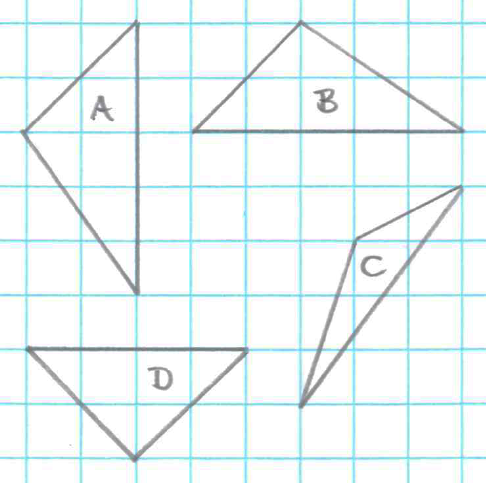 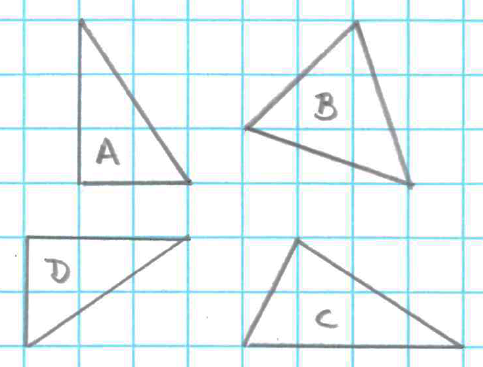 34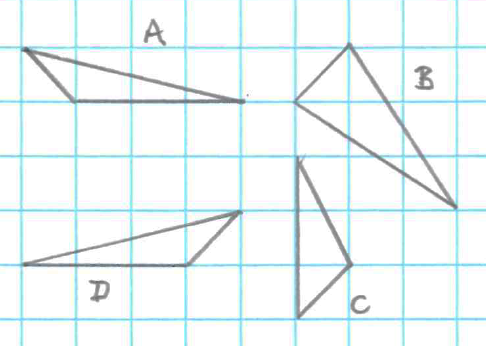 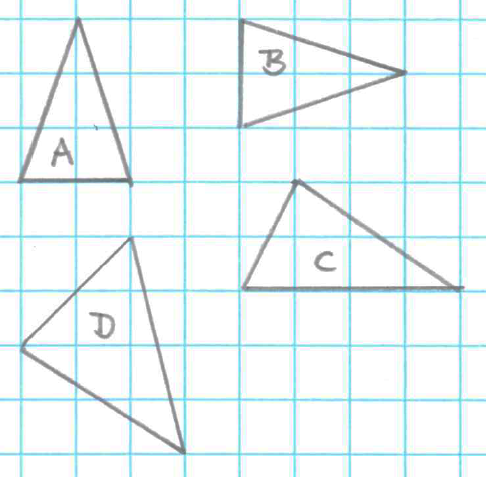 56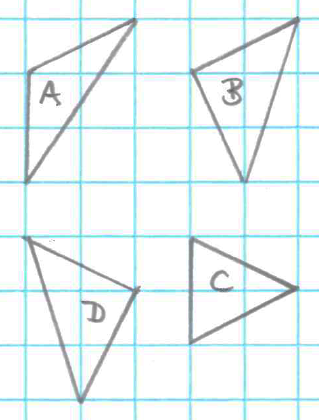 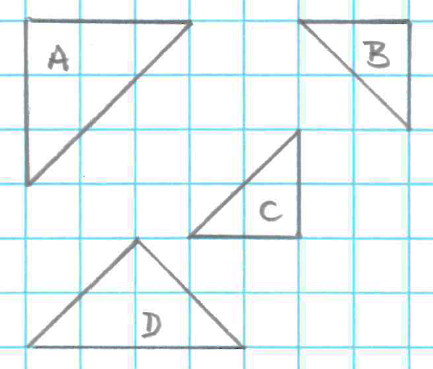 Silver12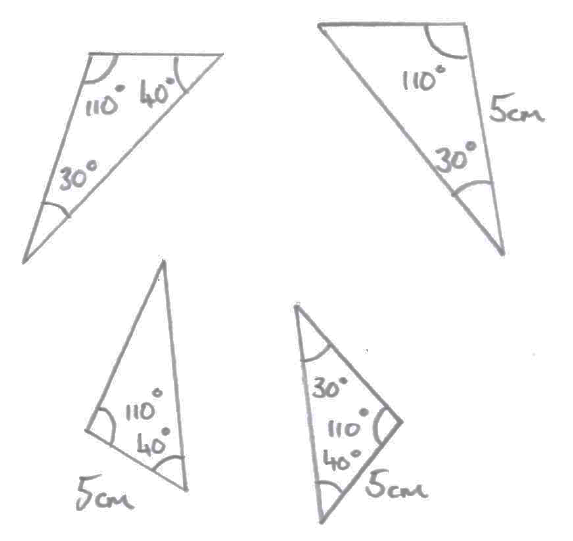 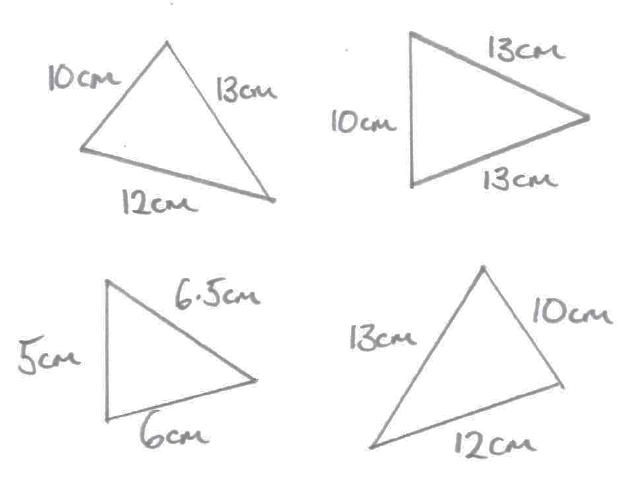 34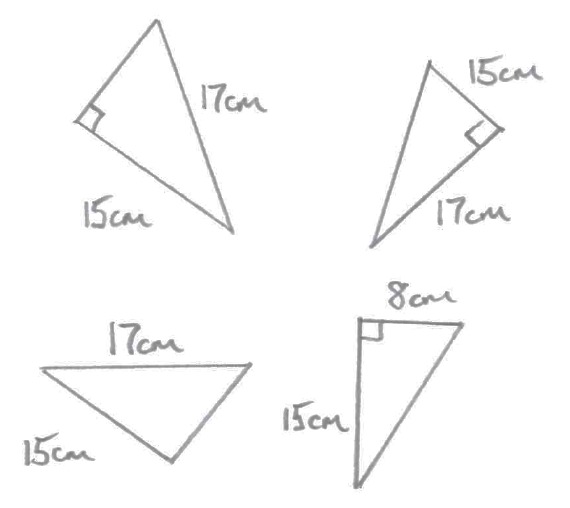 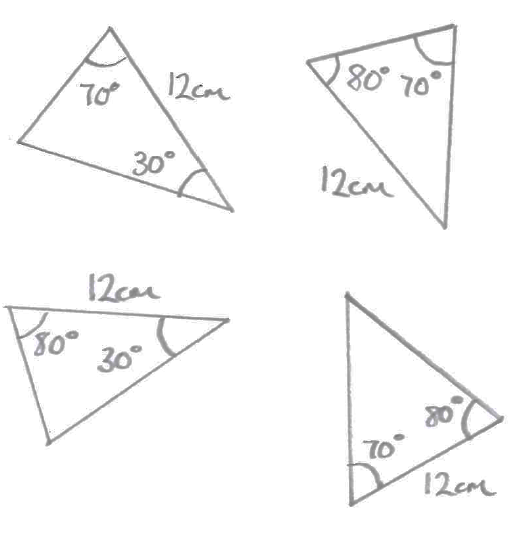 56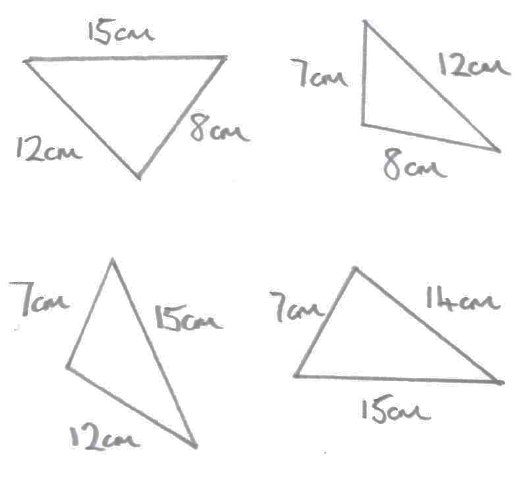 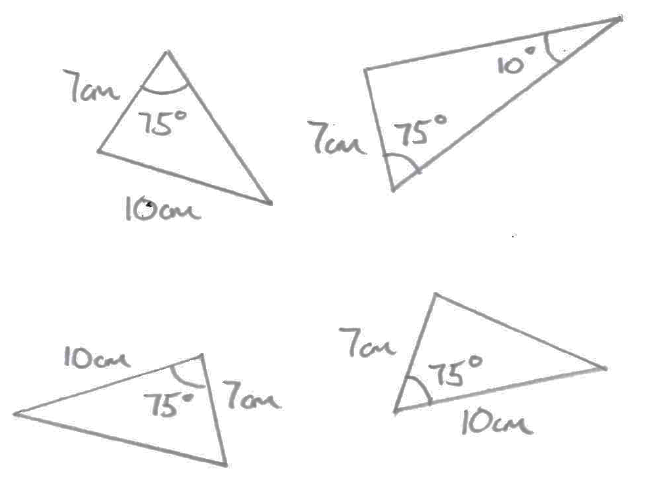 GoldGold1AC = 10 cmBC = 6 cmABC = 45andPQ = 6 cmPR = 10 cmQPR = 452AC = 12 cmAB = 13 cmACB = 90andLN = 13 cmMN = 12 cmLMN = 903DEF = 70DFE = 70EDF = 40andXYZ = 70XZY = 40YXZ = 704BC = 12 cmABC = 85ACB = 41andXZ = 12 cmXYZ = 54XZY = 855QR = 12 cmPQR = 100PRQ = 25andXY = 12 cmXYZ = 25YXZ = 1006AB = 9 cmAC = 8 cmBAC = 55andDE = 8 cmEF = 9 cmDEF = 55